LEMBAR OBSERVASIPenerapan terapi bermain mewarnai untuk menurunkan tingkat kecemasan hospitalisasi pada anak usia 3-6 tahun diruang kenari RS TK III Dr Bratanata Jambi Tahun 2022.Nama Pasien	: Umur		: Jenis Kelamin	: Tanggal 		: 1.  (FIS) Face Image ScaleAlat Ukur Kecemasan Sebelum Terapi BermainFace Images Scale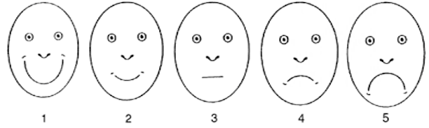 Keterangan :1 : Tidak Cemas2 : Cemas Ringan3 : Cemas Sedang4 : Cemas Berat5 : Sangat CemasBerilah tanda check list (√) pada kolom aspek yang dinilai (Ya) atau (Tidak)2 SCAS ( Spence Children’s Anxiety Scale)Total nilai:     ≤ 15 :  Tidak ada kecemasan16-30 :  Kecemasan Ringan 31-45 :  Kecemasan Sedang NoSkala KecemasanKriteriaPengukuran11Tidak Cemas22Cemas Ringan33Cemas Sedang44Cemas Berat55Sangat CemasPernyataanTidakJarangKadang-kadangSeringSangatseringPernyataan012341. Memberontak didepan orang banyak2. Melakukan sesuatu hal dengan    benar/sesuai3. Tegang, gelisah atau marah-marah4. Tidak mau tidur tanpa orang tua5. Takut pada tempat yang tinggi6. Susah tidur7. Suka mencuci tangan berulang kali8. Takut keramaian atau tempat tertutup9. Takut bertemu/berbicara dengan orang     yang tak dikenal10. Takut bicara dengan teman sebaya11. Gugup12. Memiliki posisi tertentu untuk       menghentikan hal buruk yang terjadi       padanya (missal: pada saat akan       disuntik)13. Malu didepan banyak orang14. Takut pada serangga15. Merasa stress/tertekan bila bersama       perawat dan di tinggal orang tua16. Takut melakukan kegiatan bersama       anak lain17. Takut pada binatang18. Memiliki taktik khusus untuk       menghentikan hal buruk yang terjadi       padanya19. Suka mencari perhatian orang tua       nampak sibukTotal Skor:Total Skor:Total Skor:Total Skor:Total Skor:Total Skor: